The Centre for Studies in Religion and Society (CSRS) at the University of Victoria welcomes applications from UVic faculty interested in participating in our dynamic interdisciplinary research community.Number of awards: Two six-month fellowships.Topics: In accord with the centre’s mandate (see: www.csrs.uvic.ca), faculty fellows should be working on projects involving the scholarly study of religion in relation to any and all aspects of society and culture, both contemporary and historical. Topics may include, but are not limited to, critical examinations of religious themes within the areas of ethics, health, law, environment, gender, sexual identity, technology, government and public policy, human conflict, art, literature, the media, currents and debates in philosophy and the natural sciences.Eligibility: Faculty members with regular tenured or tenure-track appointments at the University of Victoria are welcome to apply. Please note: past recipients of the CSRS Faculty Fellowship are eligible to re-apply after an interval of at least five years. Value: Faculty fellows will receive teaching-release time equal to the value of one 1.5 credit course. Fellows will also have a private office in the Sedgewick Building, a mailbox, access to scanner and photocopier services, and opportunities to participate in all CSRS social and academic activities.Conditions: Faculty fellows are expected to give a public lecture on a theme in the area of their research, and to take advantage of the private office space provided in the centre and the regular activities of the CSRS (e.g., daily informal meetings over coffee and tea, weekly public lectures of other centre fellows). Fellows do not need to participate in all events but are expected to be involved in the thriving academic and social life of the centre. Fellowship periods begin July 1, 2021, or January 1, 2022. Application Procedures: Applications must include: a current CV; a letter of support from the applicant’s department chair granting the applicant release from all significant administrative duties as well as from teaching duties (down to no more than one course) during the fellowship period;this completed UVic Faculty Fellowship application form;two PDF letters of support for the project from scholars familiar with the field, emailed directly to csrs@uvic.ca.  Please note that any research involving human subjects will require approval of the UVic Human Ethics Review Board. Applications are reviewed by the CSRS Program Committee in December. All materials should be submitted to csrs@uvic.ca addressed to Dr. Paul Bramadat, Director. Please note: Candidates are responsible for ensuring their applications are complete and submitted by the deadline of Monday, November 16, 2020. Applicants are encouraged to visit the centre and/or to meet with the CSRS director prior to submitting an application in order to learn more about the centre. Please use the following form to apply to the CSRS Faculty Fellowship. The text boxes will expand as you type. Click directly on the tick boxes to select them. For the last section, please upload a JPEG image of your signature or send a scanned, signed copy.Applicant InformationProject DescriptionScholars to Review ProjectPlease indicate the name of two scholars you have asked to send the CSRS an evaluation of the proposed project:Other QuestionsApplication ChecklistDisclaimer and SignatureBy submitting this form, I certify that all information on this document is correct as of the date indicated at the top of the first page. Candidates are responsible for ensuring applications are complete and submitted on time. If you have questions, please contact csrs@uvic.ca, 250-721-6325, or visit www.csrs.uvic.ca for more information.Full Name:LastFirstMiddle Preferred namePhone:Email: Date:Department:V-Number:Timeframe for your visit:Start: Start: End: Have you previously held a faculty fellowship at the CSRS?YESNOIf yes, when was the last date of the fellowship?Please provide a descriptive title of your project (maximum 50 words):Please provide a brief abstract of your project written for an interdisciplinary audience (maximum 700 words):Please provide a concise summary of your project’s connection to the mandate of the CSRS (maximum 450 words):Does your project require Human Research Ethics Board approval? YESNOIf yes, have you received HREB approval from UVic? YESNOT YETIf not yet, when is the estimated date that you will receive your ethics approval?Full Name:Relationship:Dept./Institution:Phone:Email:Full Name:Relationship:Dept./Institution:Phone:Email:How did you hear about this fellowship opportunity? Please select all that applies:How did you hear about this fellowship opportunity? Please select all that applies:How did you hear about this fellowship opportunity? Please select all that applies:The CSRS annual newsletter The CSRS annual newsletter CSRS websiteCSRS websiteCSRS emails (e.g. Upcoming Events or Upcoming Lectures)CSRS emails (e.g. Upcoming Events or Upcoming Lectures)CSRS Twitter CSRS Twitter CSRS FacebookCSRS FacebookDigital screens around UVic campusDigital screens around UVic campusPrinted poster Printed poster Word of mouth (friend, colleague, supervisor, admin staff)Word of mouth (friend, colleague, supervisor, admin staff)Other (please specify): Contact both your references to email their PDF letters directly to csrs@uvic.ca before the deadline of Monday, Nov. 16, 2020.Combine your CV, letter of support from your department chair, and this application form into a single PDF document. (Please refer to this link if you need assistance with merging PDF documents.)Save the PDF document with the following name [Last Name, First Name_2021-22 CSRS Faculty Fellowship]Email the PDF document to csrs@uvic.ca before deadline of Monday, Nov. 16, 2020.Signature: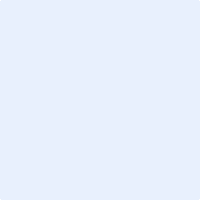 Date: